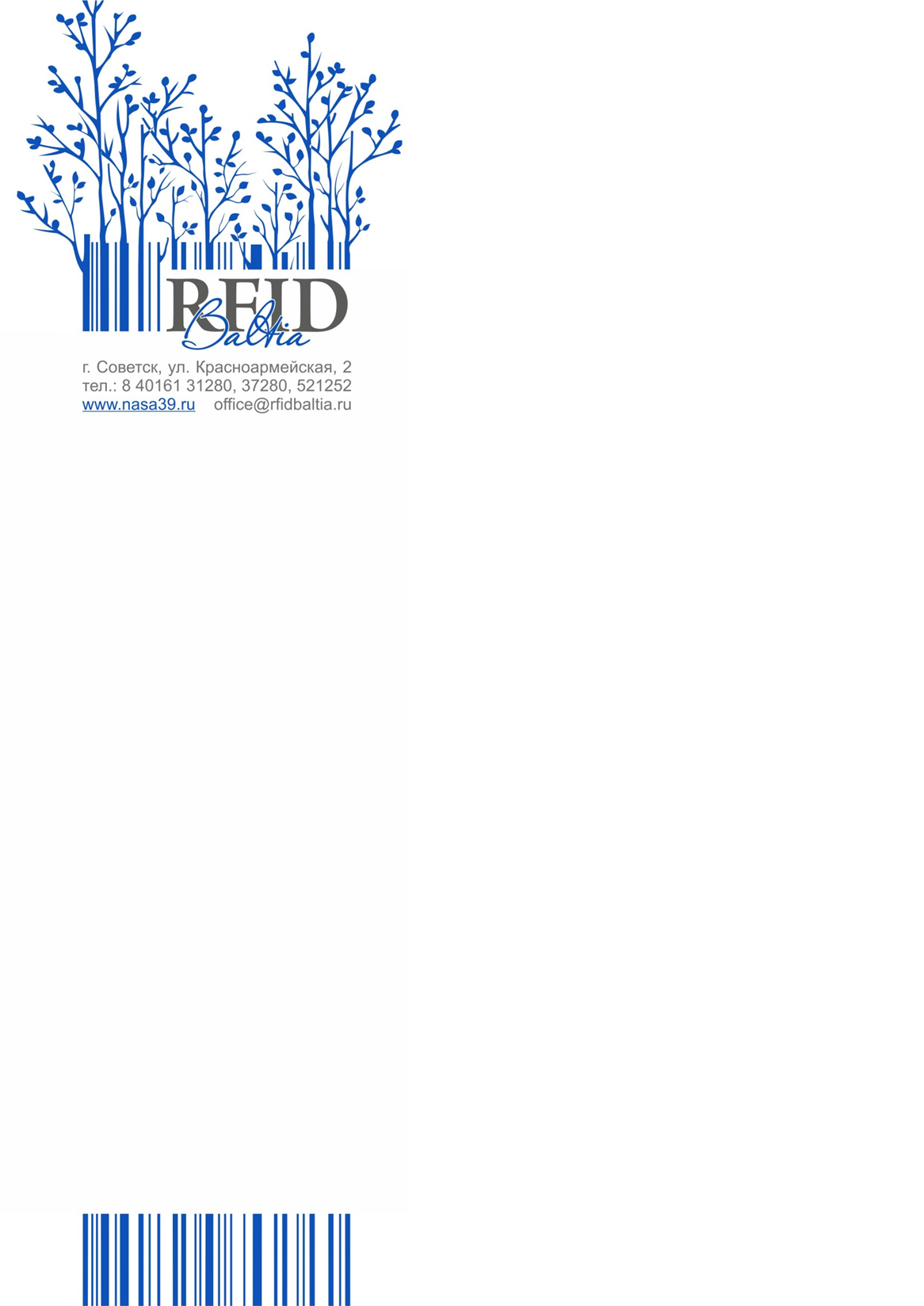 Жалоба на действия Заказчика, Организатора торговУказание на обжалуемые торги:Конкурс в электронной форме на право заключения договора на оказание услуг по печати и доставке платежных документов (квитанций) АО «Янтарьэнергосбыт» в 2020 – 2023 годах. (далее – Конкурс, Закупка).Закупка проводится в рамках Федерального закона от 18.07.2011 N 223-ФЗ "О закупках товаров, работ, услуг отдельными видами юридических лиц" (далее – Закон о закупках).Извещение о закупке № 32008972677 опубликовано на официальном сайте Единой информационной системы в сфере закупок (http://zakupki.gov.ru/223) 11.03.2020 года с изменениями от 26.03.2020 года.Дата и время окончания срока подачи заявок: до 06.04.20 15:00:00 (МСК).Максимальная стоимость оказания услуг по одному экземпляру платежного документа составляет 4 (Четыре) рубля 59 копеек, кроме того НДС в размере 20% - 0,92 (Девяносто две) копейки.Максимальная стоимость оказания услуг по одному экземпляру платежного документа с учетом НДС составляет 5 (Пять) рублей 51 копейка.Адрес электронной площадки в информационно-телекоммуникационной сети «Интернет»: https://rosseti.roseltorg.ru/Указание на обжалуемые действия Заказчика, Организатора торгов: В соответствии с пунктами 3.4.1, 3.4.2 Документации о закупке - конкурс в электронной форме на право заключения договора на оказание услуг по печати и доставке платежных документов (квитанций) АО «Янтарьэнергосбыт» в 2020 – 2023 годах (далее – Конкурсная документация, Документация о закупке) Заявка участника на участие в закупке должна содержать сведения и документы, указанные в пунктах 10, 12, 14 части II «ИНФОРМАЦИОННАЯ КАРТА ЗАКУПКИ». В случае неполного представления документов, перечисленных в пунктах 10, 12, 14 части II «ИНФОРМАЦИОННАЯ КАРТА ЗАКУПКИ» Закупочная комиссия ОТКЛОНЯЕТ ЗАЯВКУ, поданную на участие в закупке.В пункте 10 части II «ИНФОРМАЦИОННАЯ КАРТА ЗАКУПКИ» Конкурсной документации указано, что участники закупки должны представить в составе заявки, в том числе, Копию лицензии на деятельность участника по технической защите конфиденциальной информации. Считаем указанное требования не законным, нарушающим принцип равноправия, справедливости, отсутствия дискриминации и необоснованных ограничений конкуренции по отношению к участникам закупки, предусмотренный пунктом 2 части 1 статьи 3 Закона о закупках, а также права и законные интересы Заявителя по следующим основаниям.Деятельность по технической защите конфиденциальной информации в соответствии с пунктом 5 части 1 статьи 12 Федерального закона от 04.05.2011 N 99-ФЗ "О лицензировании отдельных видов деятельности" подлежит лицензированию в соответствии с Положением о лицензировании деятельности по технической защите конфиденциальной информации, утвержденным Постановлением Правительства РФ от 03.02.2012 N 79 "О лицензировании деятельности по технической защите конфиденциальной информации" (далее – Положение о лицензировании).Пунктом 3 Положения о лицензировании установлено, что лицензирование деятельности по технической защите конфиденциальной информации осуществляет Федеральная служба по техническому и экспортному контролю (далее – ФСТЭК России).В пункте 4 Положения о лицензировании указано, что при осуществлении лицензируемого вида деятельности лицензированию подлежат:а) услуги по контролю защищенности конфиденциальной информации от утечки по техническим каналам:в средствах и системах информатизации;в технических средствах (системах), не обрабатывающих конфиденциальную информацию, но размещенных в помещениях, где она обрабатывается;в помещениях со средствами (системами), подлежащими защите;в помещениях, предназначенных для ведения конфиденциальных переговоров (далее - защищаемые помещения);б) услуги по контролю защищенности конфиденциальной информации от несанкционированного доступа и ее модификации в средствах и системах информатизации;в) услуги по мониторингу информационной безопасности средств и систем информатизации;г) работы и услуги по аттестационным испытаниям и аттестации на соответствие требованиям по защите информации:средств и систем информатизации;помещений со средствами (системами) информатизации, подлежащими защите;защищаемых помещений;д) работы и услуги по проектированию в защищенном исполнении:средств и систем информатизации;помещений со средствами (системами) информатизации, подлежащими защите;защищаемых помещений;е) услуги по установке, монтажу, наладке, испытаниям, ремонту средств защиты информации (технических средств защиты информации, защищенных технических средств обработки информации, технических средств контроля эффективности мер защиты информации, программных (программно-технических) средств защиты информации, защищенных программных (программно-технических) средств обработки информации, программных (программно-технических) средств контроля эффективности защиты информации).31.07 2018 ФСТЭК России выпустила Информационное сообщение N 240/13/3330, которое снимает правовую неопределенность в вопросах о необходимости получения лицензии ФСТЭК России на деятельность по технической защите конфиденциальной информации в случаях, связанных с обработкой персональных данных.По результатам анализа указанного Информационного сообщения можно сделать три основные вывода: (1) Оператору не требуется получать лицензию на деятельность по технической защите конфиденциальной информации при обработке персональных данных в информационной системе персональных данных для собственных нужд. (2) Оператору необходимо иметь указанную лицензию при оказании другому оператору услуг по обработке персональных данных по его поручению в собственной информационной системе персональных данных на основании заключенного между ними договора при наличии в таком договоре хотя бы одной из услуг, предусмотренных в пункте 4 Положения о лицензировании.(3) Оператору необходимо иметь указанную лицензию при оказании другому оператору услуг по контролю (организации контроля) за выполнением требований к защите персональных данных при их обработке в информационных системах персональных данных.Вместе с тем, в соответствии с пунктом 1.1. Технического задания на оказание услуг по печати и доставке платежных документов (квитанций) АО «Янтарьэнергосбыт» (Приложение № к Конкурсной документации), услуги, являющиеся предметом закупки, включают в себя следующие операции:- получение от Заказчика файлов спула в формате PDF с информацией о платежных документах в запароленном архиве на файлообменном ресурсе Исполнителя по согласованию Сторон;- односторонняя печать платежных документов на бумаге Исполнителя не позднее следующего дня с даты предоставления Заказчиком файлов спула;- формирование бесконвертных отправлений (в форме селф-мейлера);- оформление сопроводительной документации;- сортировка и упаковка готовых платежных документов;- доставка платежных документов до граждан-потребителей; -  ежедневное предоставление отчета о доставке платежных документов до граждан-потребителей в разрезе зон обслуживания офисов Заказчика в муниципальных образованиях региона согласно Приложению № 4 к Договору;- предоставление письменной информации обо всех выявленных дефектах в распечатанных Исполнителем платежных документах и фактах несвоевременной и некачественной доставки платежных документов до граждан-потребителей;- осуществление конвертации платежных документов с возможностью вложения в конверт дополнительной информации, предлагаемой Заказчиком, в качестве отдельного носителя, инструментально не прикрепленного к платежному документу, по предварительному уведомлению Исполнителя не более 4 раз в год.Таким образом, в перечне услуг, являющихся предметом Конкурса, отсутствуют виды услуг, предусмотренных в пункте 4 Положения о лицензировании.Кроме того, на основании пункта 17 Постановления Правительства Российской Федерации от 01.11.2012 года № 1119 "Об утверждении требований к защите персональных данных при их обработке в информационных системах персональных данных" контроль за выполнением требований по защите персональных данных организуется и проводится оператором, то есть Заказчиком самостоятельно и (или) с привлечением на договорной основе юридических лиц и индивидуальных предпринимателей, имеющих лицензию на осуществление деятельности по технической защите конфиденциальной информации. Указанный контроль проводится не реже 1 раза в 3 года.Поскольку контроль за выполнением требований вышеуказанного постановления не является объектом закупки, Заказчик также не имеет оснований требовать наличия у исполнителя лицензии на осуществление деятельности по технической защите конфиденциальной информации.Также считаем необходимым отметить нарушения антимонопольного законодательства, допущенные, по мнению Заявителя, Заказчиком, Организатором торгов.В соответствии с частью 1 статьи 17 Федерального закона от 26 июля 2006 года N 135-ФЗ "О защите конкуренции" (далее – Закон о защите конкуренции) при проведении торгов запрещаются действия, которые приводят или могут привести к недопущению, ограничению или устранению конкуренции, в том числе:координация организаторами торгов или заказчиками деятельности их участников, а также заключение соглашений между организаторами торгов и (или) заказчиками с участниками этих торгов, если такие соглашения имеют своей целью либо приводят или могут привести к ограничению конкуренции и (или) созданию преимущественных условий для каких-либо участников, если иное не предусмотрено законодательством Российской Федерации.Считаем, что Конкурсная документация сформирована таким образом, что принять участие в данной закупке и победить в ней сможет только АО «Почта России».Согласно данным с официального сайта ФСТЭК России в Реестр лицензий на деятельность по технической защите конфиденциальной информации включена информация об ФГУП «Почта России»: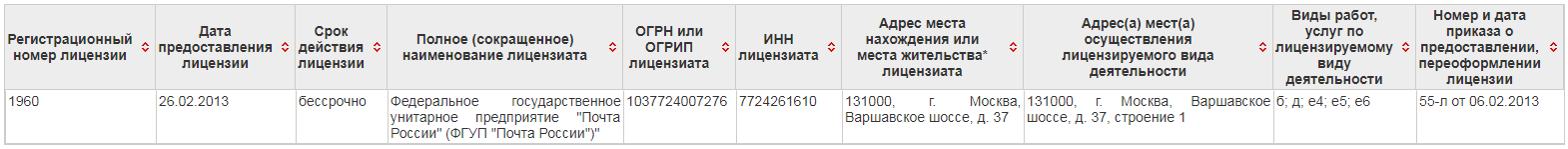 Вместе с тем, обращаем внимание, что адресом места осуществления лицензируемого вида деятельности является г. Москва.Также, Заказчиком, Организатором торгов выбран следующий код ОКПД2: 82.11.10.000 Услуги в области административного обслуживания комплексные, что не соответствует фактическому предмету Закупки.Конкурсной документацией предусмотрен критерий № 4 «Наличие производственных подразделений». Максимальный балл по указанному критерию получает участник закупки, имеющий представивший в составе заявки н участие в закупке копии документов, подтверждающих наличие у участника собственных или арендованных помещений для размещения производственных подразделений в г. Калининграде и муниципальных образованиях Калининградской области в количестве 20 подразделений.Заявитель полагает, что указанный критерий также разработан с учетом специфики работы АО «Почта России», имеющий огромное количество подразделений в г. Калининграде и муниципальных образованиях Калининградской области, что практически невозможно осуществить представителям малого бизнеса. Кроме того, Заявителем в ответ на запрос от Заказчика о представлении коммерческого предложения на оказание услуг, являющихся предметом Конкурса, было представлено Коммерческое предложение (исх.№5 от 30.01.2020 года) с указанием стоимости единицы услуги.Из открытых данных на официальном сайте ФСТЭК России видно, что у Заявителя отсутствует требуемая в Конкурсной документации лицензия на деятельность участника по технической защите конфиденциальной информации.Тогда, каким образом Заказчиком обосновывалась максимальная стоимость оказания услуг по одному экземпляру платежного документа? Частью 10 статьи 3 Федерального закона от 18.07.2011 N 223-ФЗ "О закупках товаров, работ, услуг отдельными видами юридических лиц" (далее – Закон №223-ФЗ) установлено, что любой участник закупки вправе обжаловать в антимонопольном органе в порядке, установленном статьей 18.1 Федерального закона от 26 июля 2006 года N 135-ФЗ "О защите конкуренции", с учетом особенностей, установленных настоящей статьей, действия (бездействие) заказчика при закупке товаров, работ, услуг, если такие действия (бездействие) нарушают права и законные интересы участника закупки. В частности, при осуществление заказчиком закупки с нарушением требований Закона № 223- ФЗ.На основании изложенного, руководствуясь частью 10 статьи 3 Федерального закона от 18 июля 2011 года № 223-ФЗ «О закупках товаров, работ, услуг отдельными видами юридических лиц» и статьей 18.1 Федерального закона от 26 июля 2006 года N 135-ФЗ "О защите конкуренции"ПРОСИМРассмотреть настоящую жалобу по существу в порядке и сроки, установленные действующим законодательством Российской Федерации.Перечень прилагаемых документов:- Письмо ФСТЭК России от 31.07.2018 года №240/13/3330,- Коммерческое предложение Заявителя (исх.№5 от 30.01.2020 года),- Документ, подтверждающий полномочия лица, подписавшего жалобу (Решение №1 от 04.05.2017 года).Генеральный директор                 подписано ЭП      Ромашко Надежда Андреевна                                                      Кому: Управление Федеральной антимонопольной службы по Калининградской области236006, г. Калининград, ул. Барнаульская, д. 4, бокс № 033тел. (4012) 53-72-01, факс (4012) 53-72-00e-mail: to39@fas.gov.ruЗаявитель:Общество с ограниченной ответственностью «Рефайди Балтия» (ООО «Рефайди Балтия»)ИНН 3911011891, КПП 391101001, ОГРН 1063911004662Местонахождение (совпадает с почтовым адресом): 238752, Калининградская обл., г. Советск ул. Красноармейская д.2Тел. 89211000005, 84016131280Факс: 84016131280эл. почта: office@rfidbaltia.ruЗаказчик: «06» апреля 2020 годаАкционерное общество «Янтарьэнергосбыт» (АО «Янтарьэнергосбыт»)Место нахождения и почтовый адрес Заказчика: 236005, Калининградская область, г. Калининград, ул. Дарвина, д. 10, (почтовый адрес: 236016, Россия, г. Калининград, ул. Фрунзе, д. 11) Адрес электронной почты: secretar@yaensb.ruТел.: 8 (4012) 55-60-01, 60-57-78, факс: 8 (4012) 55-60-42Контактное лицо Заказчика по вопросам поставки товара (выполнения работ, оказания услуг), являющихся предметом закупки – Начальник отдела методологии работы с гражданами-потребителями департамента по работе с гражданами-потребителями – Булова Инна ВалерьевнаАдрес электронной почты: bulovaiv@yaensb.ruТел.: 8 (4012) 60-57-83Организатор закупки:Акционерное общество «Янтарьэнерго» (АО «Янтарьэнерго»)Место нахождения и почтовый адрес Организатора: 236022, г. Калининград, ул. Театральная, д. 34, кабинет 214, (почтовый адрес: 236035, Абонентский ящик № 5065)Адрес электронной почты: public@yantarenergo.ruТел.: 8 (4012) 57-64-59Контактное лицо Организатора – Ведущий специалист управления конкурных процедур – Барышева Алина ВалерьевнаАдрес электронной почты: Barysheva-AV@yantarenergo.ruТел.: 8 (4012) 57-63-17